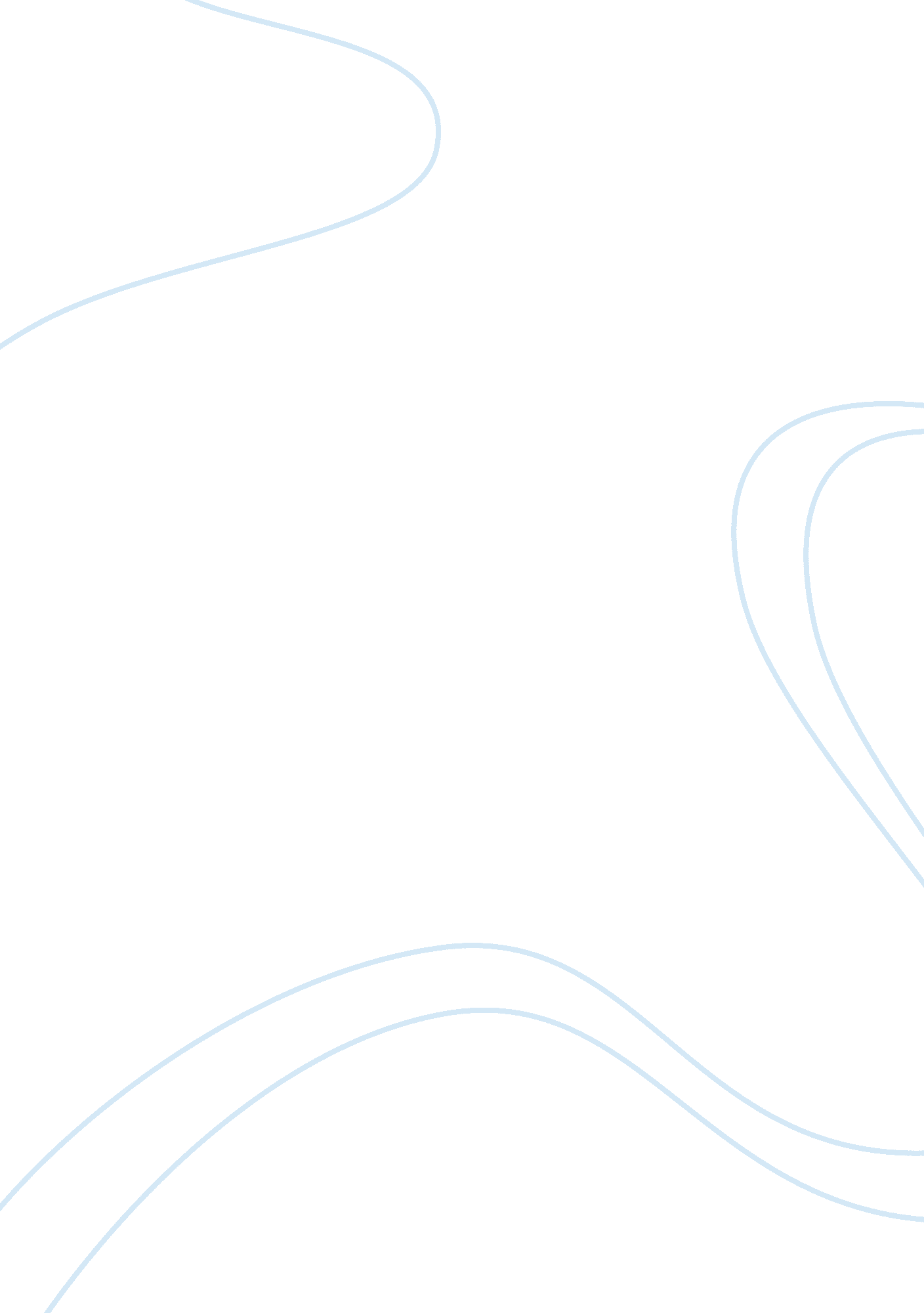 Should columbus day be abolished essay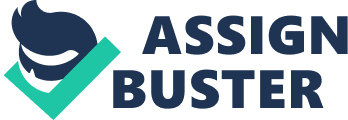 Columbus Day Columbus Day is a national holiday that is celebrated all over the United States by several people, but should we even have this holiday? Should Columbus Day be abolished as a National Holiday? When you’re celebrating Columbus Day, do you know what you’re really celebrating? The people that celebrate Columbus Day think that Christopher Columbus was the founder of America. Is this really true, did Christopher Columbus really discover America? If you thought Christopher Columbus discovered America, you were wrong! He did not discover America! Since Christopher Columbus did not discover America and achieved various terrible things, we should eliminate Columbus Day as a National Holiday! Celebrating Columbus Day would be like celebrating The Holocaust. We shouldn’t celebrate this horrible event! We shouldn’t celebrate Columbus Day since he wasn’t the first person to discover America, he massacred and enslaved Native Americans, and also took advantage of people. Christopher Columbus did all of this and lots of other effects on innocent individuals. Since Christopher Columbus did awful things on inoffensive people, should we remember him? First of all, Christopher Columbus was credited and rewarded for being the first person to ascertain America. Columbus was recognized as the discoverer of America, even though he didn’t discover America. Is this fair, should Christopher Columbus be remembered for a happening that he didn’t complete? Christopher Columbus arrived to America when he was on his voyage exploring the unknown seas. However, for him to go on his trip he had Queen Isabella fund him. It took Christopher Columbus seven years to convince Queen Isabella into funding his journey. Columbus went on a journey and when he got to America the Vikings and Native Americans had already been there, before him. Since the Vikings and Native Americans were already there, he did not discover America. Therefore, why should we have a National Holiday for something that Columbus didn’t accomplish? Columbus Day should be excluded as a National Holiday. Furthermore, did you know that Christopher Columbus was a very greedy and terrible person that massacred and enslaved innocent Native Americans? Yes that’s correct; Christopher Columbus murdered a lot of Native Americans. Not only did he murder a lot of Native Americans but he would also made them slaves. From 1494 to 1508 there were over 3 million people that had died from war, the mines, and of course the most important slavery. Should Columbus Day really be a nationwide holiday, even though numerous amounts of people died because of him? Columbus Day shouldn’t be a holiday. Lasty, Christopher Columbus took advantage of Native Americans in many different ways. Columbus would take gold away from the Native Americans and give them beads. Christopher Columbus would tell the Native Americans if they didn’t feed him and his men he would take the moon away and cause a lunar eclipse. Christopher Columbus was a very malicious man and does not deserve to have his own National Holiday. In conclusion, after all the things that Christopher Columbus has done, do you think Columbus Day should be abolished as a National Holiday? Yes! Columbus Day should be eliminated as a National Holiday. Christopher Columbus has no right to have a National Holiday. Christopher Columbus did not discover America, he murdered and enslaved countless Native Americans, and he also took advantage of people. Christopher Columbus isn’t a hero and Columbus Day should be abolished as a National Holiday! 